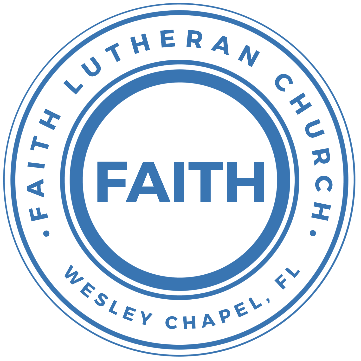 Leading our community into a deep connection in ChristWorship Service for May 14, 2023 at 11 AMWelcomeOpening Song: I Know that My Redeemer Lives  I know that my Redeemer lives.What comfort this sweet sentence gives!He lives, He lives, who once was dead.He lives, my ever-living Head.He lives triumphant from the grave.He lives eternally to save.He lives all-glorious in the sky.He lives exalted there on high.He lives and grants me daily breath.He lives, and I shall conquer death.He lives my mansion to prepare.He lives to bring me safely there.He lives, all glory to His name!He lives, my Jesus, still the same.Oh, the sweet joy this sentence gives;I know that my Redeemer lives!I Know That My Redeemer Lives! 			    © Public DomainInvocationConfession and Forgiveness:P: As we gather, today, let us cleanse our hearts and our consciences by confessing our sin to God.(Time of silence for reflection and confession)C: Heavenly Father, we confess that we are sinful and unclean. We have sinned against you and against our neighbor in our thoughts, words, and actions.  We are truly sorry for our sins and sincerely repent of them. We ask for Your mercy. For the sake of Jesus Christ's bitter suffering and death, please forgive us and renew us that we may walk in Your Spirit to the glory of Your holy name. AmenP: The Lord has heard your confession. Therefore, as a called and ordained servant of the Lord, in the stead and by the command of my Lord, Jesus Christ, I forgive you all your sins in the name of the Father and of the Son and of the Holy Spirit.
C: AmenMother’s Day PrayerGospel Reading - John 14:15–21“If you love me, you will keep my commandments. And I will ask the Father, and he will give you another Helper, to be with you forever, even the Spirit of truth, whom the world cannot receive, because it neither sees him nor knows him. You know him, for he dwells with you and will be in you.“I will not leave you as orphans; I will come to you. Yet a little while and the world will see me no more, but you will see me. Because I live, you also will live. In that day you will know that I am in my Father, and you in me, and I in you. Whoever has my commandments and keeps them, he it is who loves me. And he who loves me will be loved by my Father, and I will love him and manifest myself to him.”P: This is the Gospel of the Lord.
C: Praise be to You, o Christ.Sermon Song – By Grace I'm SavedVerse 1:
By grace I'm saved, grace free and boundless.
My soul, believe and doubt it not.
Why stagger at this word of promise?
Has Scripture ever falsehood taught?
No! Then this word must true remain;
By grace you too will life obtain.Verse 3:By grace God's Son, our only Savior,Came down to earth to bear our sin.Was it because of your own merit,That Jesus died your soul to win?No, it was grace, and grace alone,That brought Him from His heav'nly throne.Verse 4:By grace! On this I'll rest when dying.In Jesus' promise I rejoice!For though I know my heart's condition,I also know my Savior's voice.My heart is glad, all grief has flown,Since I am saved by grace alone. 			      © Public DomainSermon – Baptism Now Saves You1 Peter 3:13–22Now who is there to harm you if you are zealous for what is good? But even if you should suffer for righteousness' sake, you will be blessed. Have no fear of them, nor be troubled, but in your hearts honor Christ the Lord as holy, always being prepared to make a defense to anyone who asks you for a reason for the hope that is in you; yet do it with gentleness and respect, having a good conscience, so that, when you are slandered, those who revile your good behavior in Christ may be put to shame. For it is better to suffer for doing good, if that should be God's will, than for doing evil.For Christ also suffered once for sins, the righteous for the unrighteous, that he might bring us to God, being put to death in the flesh but made alive in the spirit, in which he went and proclaimed to the spirits in prison, because they formerly did not obey, when God's patience waited in the days of Noah, while the ark was being prepared, in which a few, that is, eight persons, were brought safely through water. Baptism, which corresponds to this, now saves you, not as a removal of dirt from the body but as an appeal to God for a good conscience, through the resurrection of Jesus Christ, who has gone into heaven and is at the right hand of God, with angels, authorities, and powers having been subjected to him.P: This is the Word of the Lord.
C: Thanks be to God.Prayers: Apostles' CreedI believe in God, the Father almighty, maker of heaven and earth,And in Jesus Christ, his only Son, our Lord,
who was conceived by the Holy Spirit,
born of the Virgin Mary, suffered under Pontius Pilate,
was crucified, died and was buried. He descended into hell.
The third day he rose again from the dead.
He ascended into heaven and sits at the right hand of God
the Father almighty.
From there he will come to judge the living and the dead.I believe in the Holy Spirit, the holy Christian Church,
the communion of saints, the forgiveness of sins,
the resurrection of the body, and the life everlasting. Amen.The Lord's PrayerOur Father who art in heaven, hallowed be Thy name, Thy kingdom come, Thy will be done on earth as it is in heaven.  Give us this day our daily bread; and forgive us our trespasses as we forgive those who trespass against us; and lead us not into temptation, but deliver us from evil.  For Thine is the kingdom and the power and the glory forever and ever.  AmenBenedictionOfferingClosing Song: Praise God From Whom All Blessings Flow Praise God from Whom all blessings flow.
Praise Him all creatures here below.
Praise Him above, ye heavenly hosts.
Praise Father, Son and Holy Ghost.
Amen							     © Public DomainSermon Notes:__________________________________________________________________________________________________________________________________________________________________________________________________________________________________________________________________________________________________________________________________________________________________________________________________________________________________________________________________________________________________________________________________________________________________________________________________________________________________________________________________________________________________________________________________________________________________________________________________________________________________________________________________________________________________________________________________________________________________________________________________________________________________________________________________________Upcoming EventsMay 21, Confirmation Sunday
Faith Lutheran ChurchMay 23, 7 PM Council Meeting
The Chmiel’s Homewww.FaithWesleyChapel.comFaith YouTube 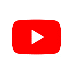 @FaithWesleyChapel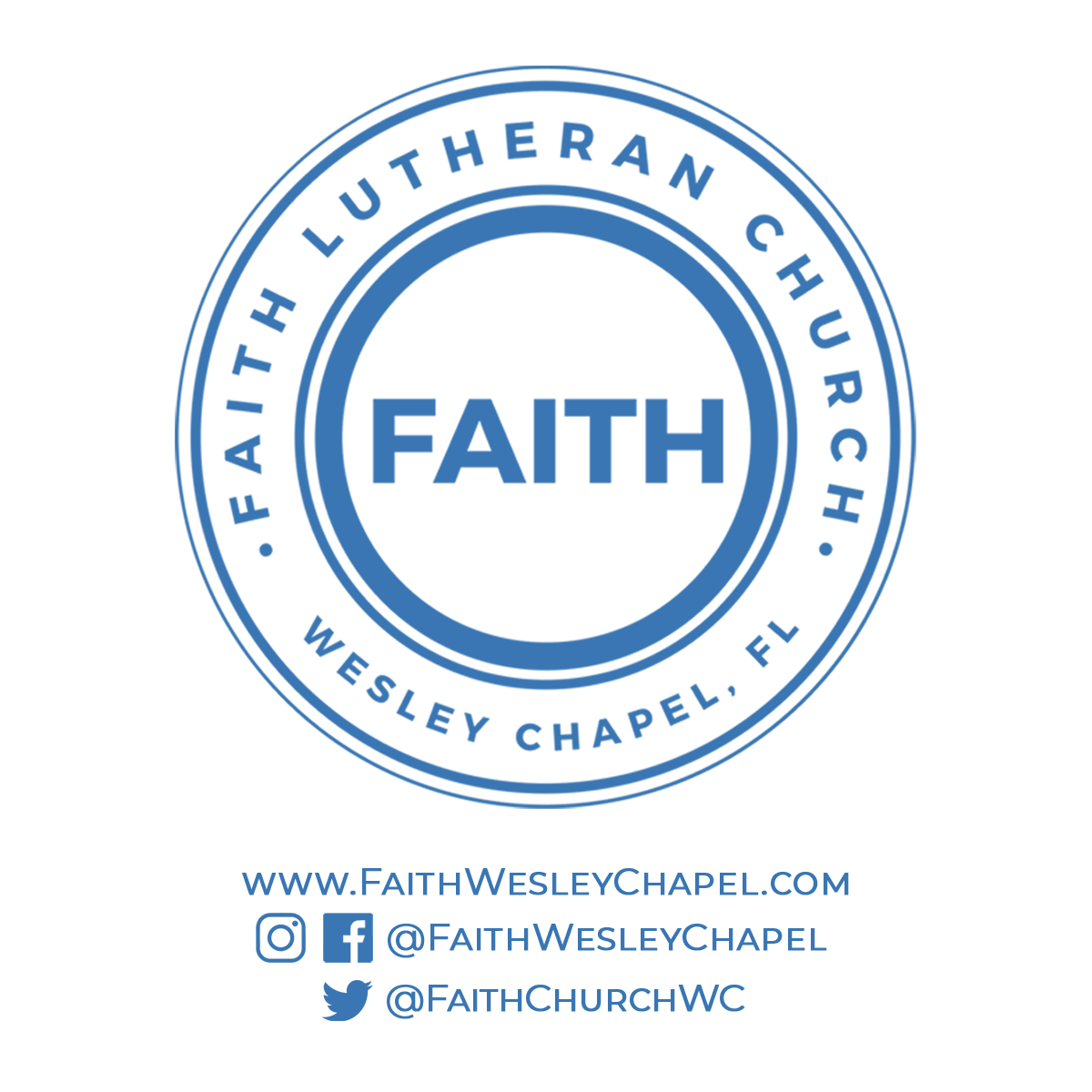 @FaithWesleyChapel@FaithChurchWCServing This WeekServing This Week1st Reader: N/AChildren’s Church Teacher:2nd Reader: N/AMelissa SteinbrueckAcolyte: Griffin FrostChildren’s Church Assistant:Com. Asst: Richard SteinbrueckKaylee SteinbrueckServing Next WeekServing Next Week1st Reader: N/AChildren’s Church Teacher:2nd Reader: N/ATBDAcolyte: Jakob TorgrimsonChildren’s Church Assistant:Com. Asst: Richard SteinbrueckTBD